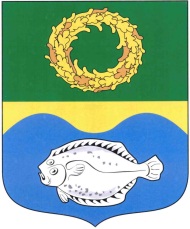 РОССИЙСКАЯ ФЕДЕРАЦИЯКАЛИНИНГРАДСКАЯ ОБЛАСТЬОКРУЖНОЙ СОВЕТ ДЕПУТАТОВМУНИЦИПАЛЬНОГО ОБРАЗОВАНИЯ«ЗЕЛЕНОГРАДСКИЙ ГОРОДСКОЙ ОКРУГ»(первого созыва)   РЕШЕНИЕот  03 апреля  2017 года	                      № 139 г. ЗеленоградскО рассмотрении протеста прокурора Зеленоградского районана решение городского Совета депутатов муниципального образования «Зеленоградское городское поселение» от 13 февраля 2012 года № 128   «О внесении изменений в Положение «О порядке присвоения звания «Почетный гражданин муниципального образования «Зеленоградское городское поселение», утвержденное решением городского Совета депутатов МО «Зеленоградское городское поселение» № 50 от 16.03.2011 г. (в редакции решения городского Совета депутатов МО «Зеленоградское городское поселение» от 28.04.2011 г. №67)»         Рассмотрев протест прокурора Зеленоградского района от 17 марта 2017 года № 1ж-17 на решение городского Совета депутатов муниципального образования «Зеленоградское городское поселение» от 13 февраля 2012 года       № 128 «О внесении изменений в Положение «О порядке присвоения звания «Почетный гражданин муниципального образования «Зеленоградское городское поселение», утвержденное решением городского Совета депутатов МО «Зеленоградское городское поселение» № 50 от 16.03.2011 г. (в редакции решения городского Совета депутатов МО «Зеленоградское городское поселение» от 28.04.2011 г. №67)» окружной Совет депутатов муниципального образования «Зеленоградский городской округ»  РЕШИЛ:1. Протест прокурора Зеленоградского района на решение городского Совета депутатов муниципального образования «Зеленоградское городское поселение» от 13 февраля 2012 года № 128 «О внесении изменений в Положение «О порядке присвоения звания «Почетный гражданин муниципального образования «Зеленоградское городское поселение», утвержденное решением городского Совета депутатов МО «Зеленоградское городское поселение» № 50 от 16.03.2011 г. (в редакции решения городского Совета депутатов МО «Зеленоградское городское поселение» от 28.04.2011 г. №67)» отклонить.2. Опубликовать решение в газете «Волна» и разместить на официальном сайте муниципального образования «Зеленоградский городской округ». И.о. главы муниципального образования«Зеленоградский городской округ»                                           В.Г.Ростовцев